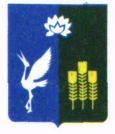 МУНИЦИПАЛЬНЫЙ КОМИТЕТЧкаловского сельского поселенияСпасского муниципального районаРЕШЕНИЕ «27» июля 2022 год		         с. Чкаловское                                         №106«Об утверждении отчета об исполнении бюджетаЧкаловского сельского поселения за 1 квартал 2022 года»          Руководствуясь Бюджетным кодексом Российской Федерации, Федеральным законом от 6 октября 2003 г. № 131-ФЗ «Об общих принципах организации местного самоуправления в Российской Федерации», в соответствии с Уставом Чкаловского сельского поселения, муниципальный комитет Чкаловского сельского поселения РЕШИЛ:          Принять к сведению отчет администрации Чкаловского сельского поселения об исполнении бюджета Чкаловского сельского поселения за 1 квартал 2022 года принять к сведению: по доходам – в сумме 2 777 649,73 рублей, по расходам – в сумме 3 105 718,24 рублей, согласно приложения №1 к настоящему Решению             Настоящее решение вступает в силу со дня официального опубликования в газете «Родные просторы» и размещения на официальном сайте администрации Чкаловского сельского поселения.Председатель муниципального комитетаЧкаловского сельского поселения                                                                 О.А.УханьПриложение К решению муниципального комитета Чкаловского сельского поселения от 27.07.2022 года № 106Отчет об исполнении бюджетаЗа 1 квартал 2022 годаДоходы бюджетаДоходы бюджетаДоходы бюджетаДоходы бюджетаДоходы бюджетаКод бюджетной классификации Российской ФедерацииНаименование утверждено, руб.Исполнено, руб.Исполнено , %12345НАЛОГОВЫЕ ДОХОДЫ7 305 000,00316 188,714,331 01 00000 00 0000 000НАЛОГИ НА ПРИБЫЛЬ, ДОХОДЫ950 000,00145 233,0315,291 01 02000 01 0000 110Налог на доходы физических лиц950 000,00145 233,0315,291 05 00000 00 0000 000Налоги на совокупный доход115 000,0016 500,0014,351 05 03010 01 0000 110Единый сельскохозяйственный налог115 000,0016 500,0014,351 06 00000 00 0000 000Налоги на имущество6 607 227,15154 455,682,341 06 01000 00 0000 000Налог на имущество физических лиц802 227,15- 5 599,72-1 06 01030 10 0000 110Налог на имущество физических лиц, взимаемый по ставкам, применяемым к объектам налогообложения, расположенным в границах сельских поселений802 227,15-5 599,72-1 06 06000 00 0000 110Земельный налог5 805 000,00160 055,402,761 06 06033 10 0000 110Земельный налог с организаций, обладающих земельным участком, расположенным в границах сельских поселений5 000 000,0094 520,001,891 06 06043 10 0000 110Земельный налог с физических лиц, обладающих земельным участком, расположенным в границах сельских поселений805 000,0063 275,377,861 08 00000 00 0000 000Государственная пошлина 35 000,0028 900,0082,581 08 04020 01 0000 110Государственная пошлина за совершение нотариальных действий должностными лицами органов местного самоуправления, уполномоченными в соответствии с законодательными актами РФ на совершение нотариальных действий35 000,0028 900,0082,58ИТОГО 7 707 227,15345 088,714,48НЕНАЛОГОВЫЕ ДОХОДЫ1 16 00000 00 0000 000Штрафы, санкции, возмещение ущерба25 000,001 558,746,241 16 02020 02 0000 140Административные штрафы, установленные законами субъектов РФ об административных правонарушениях, за нарушения муниципальных правовых актов25 000,001 558,746,241 11 00000 00 0000 000Доходы от использования имущества находящегося в государственной  и муниципальной собственности 2 100,000,00-1 11 05000 00 0000 120Доходы, получаемые в виде арендной либо иной платы за передачу в возмездное пользование государственного и муниципального имущества (за исключением имущества бюджетных и автономных учреждений, а так же имущества государственных и муниципальных унитарных предприятий, в том числе казенных)2 100,000,00-1 11 05075 10 0000 120Доходы от сдачи в аренду имущества, составляющего  казну сельских поселений (за исключением земельных участков)2 100,000,00-1 13 00000 00 000 000Доходы от оказания платных услуг и компенсации затрат государства1 000,0012 976, 64-1 13 01000 00 000 000Доходы от оказания платных услуг (работ) и компенсации затрат государства 1 000,000,00-1 13 01000 00 000 130Доходы от оказания платных услуг (работ) 1 000,000,00-1 13 01995 10 000 130Прочие доходы от оказания платных услуг (работ) получателями средств бюджетов сельских поселений 1 000,000,00-1 13 02 995 10 0000 130Прочие доходы от компенсации затрат бюджетов сельских поселений0,0012 946,64-1 17 01050 10 0000 180Невыясненные поступления, зачисляемые в бюджеты сельских поселений0,0012 375,85-ИТОГО неналоговые доходы28 100,0014 505,3851,62ИТОГО ДОХОДОВ:7 735 327,15371 969,944,812 00 00000 00 0000 000Безвозмездные поступления14 078 037,652 405 679,7917,092 02 00000 00 0000 000Безвозмездные поступления от других бюджетов бюджетной системы Российской Федерации14 078 037,652 405 679,7917,092 02 10000 00 0000 150Дотации бюджетам  бюджетной системы Российской Федерации4 857 601,591 214 400,3925,002 02 15001 00 0000 150Дотации на выравнивание  бюджетной обеспеченности4 650 350,001 162 587,5125,002 02 15001 10 0000 150Дотации бюджетам сельских поселений на выравнивание  бюджетной обеспеченности из бюджета субъекта РФ4 650 350,001 162 587,5125,002 02 16001 10 0000 150Дотации бюджетам сельских поселений на выравнивание  бюджетной обеспеченности из бюджетов муниципальных районов207 251,5951 812,8825,002 02 20000 00 0000 150Субсидии бюджетам бюджетной системы Российской Федерации (межбюджетные субсидии)3 000 000,000,00-2 02 29999 10 0000 150Субсидии бюджетам муниципальных образований Приморского края на благоустройство дворовых территорий3 000 000,000,00-2 02 30000 00 0000 150Субвенции  бюджетам бюджетной системы Российской Федерации345 914,0062 871,2918,182 02 35118 00 0000 150Субвенции бюджетам на осуществление  первичного воинского учета органами местного самоуправления поселений, муниципальных и городских округов345 914,0062 871,2918,182 02 35118 10 0000 150Субвенции бюджетам сельских поселений на осуществление  первичного воинского учета органами местного самоуправления поселений, муниципальных и городских округов345 914,0062 871,2918,182 02 40000 00 0000 150Иные межбюджетные трансферты5 874 522,061 128 408,1119,212 02 40014 00 0000 150Межбюджетные трансферты, передаваемые бюджетам муниципальных образований  на осуществление части полномочий по решению вопросов местного значения в соответствии с заключенными соглашениями5 874 522,061 128 408,1119,212 02 40014 10 0000 150Межбюджетные трансферты, передаваемые бюджетам сельских поселений из бюджетов муниципальных районов на осуществление части полномочий по решению вопросов местного значения в соответствии с заключенными соглашениями5 874 522,061 128 408,1119,21ВСЕГО ДОХОДОВ:21 813 364,802 777 679,7312,74Расходы бюджета Расходы бюджета Расходы бюджета Расходы бюджета Расходы бюджета Расходы бюджета Расходы бюджета Распределение бюджетных ассигнований на 2022 год по разделам, подразделам, целевым статьям и видам расходов в соответствии  классификацией расходов бюджетов  Распределение бюджетных ассигнований на 2022 год по разделам, подразделам, целевым статьям и видам расходов в соответствии  классификацией расходов бюджетов  Распределение бюджетных ассигнований на 2022 год по разделам, подразделам, целевым статьям и видам расходов в соответствии  классификацией расходов бюджетов  Распределение бюджетных ассигнований на 2022 год по разделам, подразделам, целевым статьям и видам расходов в соответствии  классификацией расходов бюджетов  Распределение бюджетных ассигнований на 2022 год по разделам, подразделам, целевым статьям и видам расходов в соответствии  классификацией расходов бюджетов  Распределение бюджетных ассигнований на 2022 год по разделам, подразделам, целевым статьям и видам расходов в соответствии  классификацией расходов бюджетов  Распределение бюджетных ассигнований на 2022 год по разделам, подразделам, целевым статьям и видам расходов в соответствии  классификацией расходов бюджетов  НаименованиеРазделЦелеваяВидУтверждено, руб. Исполнено, руб.Исполнено, %НаименованиеПодразделстатьярасходовУтверждено, руб. Исполнено, руб.Исполнено, %1234567Общегосударственные вопросы010000000000000004 222 997,73  -  Функционирование высшего должностного лица субъекта Российской Федерации и муниципального образования01020000000000000678 424,63  -  Непрограммные направления деятельности органов местного самоуправления01029900000000000678 424,63  -  Мероприятия непрограммных направлений деятельности органов местного самоуправления01029990000000000678 424,63  -  Глава муниципального образования01029999910010000678 424,63  -  Расходы на выплату персоналу в целях обеспечения выполнения функций государственными (муниципальными) органами, казенными учреждениями, органами управления государственными внебюджетными фондами01029999910010100678 424,63  -  Фонд оплаты труда государственных (муниципальных) органов 01029999910010121521 063,46  -  Взносы по обязательному социальному страхованию на выплаты денежного содержания и иные выплаты работникам государственных (муниципальных) органов01029999910010129157 361,17  -Функционирование законодательных (представительных) органов государственной власти и представительных органов муниципальных образований01030000000000000285 485,57  35 797,9012,54 Непрограммные направления деятельности органов местного самоуправления01039900000000000285 485,57  35 797,9012,54 Мероприятия непрограммных направлений деятельности органов местного самоуправления01039990000000000285 485,57  35 797,9012,54 Председатель представительного органа муниципального образования01039999910020000225 485,57  35 797,9012,54 Расходы на выплату персоналу в целях обеспечения выполнения функций государственными (муниципальными) органами, казенными учреждениями, органами управления государственными внебюджетными фондами01039999910020100225 485,57  35 797,90  12,54 Фонд оплаты труда государственных (муниципальных) органов 01039999910020121173 184,00  28190,40  16,28 Взносы по обязательному социальному страхованию на выплаты денежного содержания и иные выплаты работникам государственных (муниципальных) органов0103999991002012952 301,57  7 607,50  14,55 Депутаты представительного органа местного самоуправления0103999991003000060 000,00  0,00  - Расходы на выплату персоналу в целях обеспечения выполнения функций государственными (муниципальными) органами, казенными учреждениями, органами управления государственными внебюджетными фондами0103999991003010060 000,00  0,00  - Иные выплаты государственных (муниципальных) органов привлекаемым лицам0103999991003012360 000,00  0,00  - Функционирование Правительства Российской Федерации, высших исполнительных органов государственной власти субъектов Российской Федерации, местных администраций010400000000000002 663 458,41  783 175,8529,41 Непрограммные направления деятельности органов местного самоуправления010499000000000002 663 458,41  783 175,8529,41 Мероприятия непрограммных направлений деятельности органов местного самоуправления010499900000000002 663 458,41  783 175,8529,41 Центральный аппарат010499999100400002 663 458,41  783 175,8529,41 Расходы на выплату персоналу в целях обеспечения выполнения функций государственными (муниципальными) органами, казенными учреждениями, органами управления государственными внебюджетными фондами010499999100401002 288 391,38  592 468,4225,89 Фонд оплаты труда государственных (муниципальных) органов 010499999100401211 755 292,92  478 897,24  27,29 Взносы по обязательному социальному страхованию на выплаты денежного содержания и иные выплаты работникам государственных (муниципальных) органов01049999910040129530 098,46    113 571,1821,43 Иные выплаты персоналу государственных (муниципальных) органов, за исключением фонда оплаты труда010499999100401223 000,00  0,00  - Закупка товаров, работ и услуг  для обеспечения государственных (муниципальных) нужд01049999910040200356 267,03  190 707,4353,53 Иные закупки товаров, работ и услуг для обеспечения государственных (муниципальных) нужд.01049999910040240356 267,03  190 707,4353,53 Прочая закупка товаров, работ и услуг 01049999910040244356 267,03  190 707,4353,53 Иные бюджетные ассигнования0104999991004080018 800,00  0,00  - Уплата налогов, сборов и иных платежей0104999991004085018 800,00  0,00  - Уплата налога на имущество организаций и земельного налога010499999100408513 300,00  0,00  - Уплата прочих налогов, сборов 010499999100408526 500,00  0,00  - Уплата иных платежей010499999100408539 000,00  0,00  - Обеспечение деятельности финансовых, налоговых и таможенных органов и органов финансового (финансово-бюджетного) надзора01060000000000000135 567,00  0,00  - Непрограммные направления деятельности органов местного самоуправления01069900000000000135 567,00  0,00  - Мероприятия непрограммных направлений деятельности органов местного самоуправления01069990000000000135 567,00  0,00  - Межбюджетные трансферты бюджетам муниципальных районов из бюджетов поселений на осуществление части полномочий по решению вопросов местного значения в соответствии с заключенными соглашениями01069999940020000135 567,00  0,00  - Межбюджетные трансферты01069999940020500135 567,00  0,00  - Иные межбюджетные трансферты01069999940020540135 567,00  0,00  - Резервные фонды0111000000000000010 000,00  0,00  - Непрограммные направления деятельности органов местного самоуправления0111990000000000010 000,00  0,00  - Мероприятия непрограммных направлений деятельности органов местного самоуправления0111999000000000010 000,00  0,00  - Резервные фонды администрации Чкаловского сельского поселения0111999991006000010 000,00  0,00  - Иные бюджетные ассигнования0111999991006080010 000,00  0,00  - Резервные средства0111999991006087010 000,00  0,00  - Другие общегосударственные вопросы01130000000000000438 000,001000,00  0,02Непрограммные направления деятельности органов местного самоуправления011399000000000008 000,00  0,00  - Мероприятия непрограммных направлений деятельности органов местного самоуправления011399900000000008 000,00  0,00  - Информационное освещение деятельности ОМСУ в средствах массовой информации011399999101000008 000,00  0,00  - Закупка товаров, работ и услуг  для обеспечения государственных (муниципальных) нужд011399999101002008 000,00  0,00  - Иные закупки товаров, работ и услуг для обеспечения государственных (муниципальных) нужд.011399999101002408 000,00  0,00  - Прочая закупка товаров, работ и услуг 011399999101002448 000,00  0,00  - Оценка недвижимости, признание прав и регулирование отношений по государственной и муниципальной собственности01139999910080000400 000,000,00- Закупка товаров, работ и услуг  для обеспечения государственных (муниципальных) нужд01139999910080200400 000,00  0,00  - Иные закупки товаров, работ и услуг для обеспечения государственных (муниципальных) нужд.01139999910080240400 000,00  0,00  - Прочая закупка товаров, работ и услуг 01139999910080244400 000,00  0,00  - Муниципальная программа "Развитие муниципальной службы в  администрации Чкаловского сельского поселения на 2022-2024годы"0113060000000000030 000,00  1 000,00  3,34 основное мероприятие "Организация и обеспечение  профессиональной подготовки, переподготовки и повышения квалификации кадров и другие мероприятия"0113060010000000030 000,00  1 000,00  3,34 Мероприятия, направленные на формирование высококвалифицированного кадрового состава0113060016101000030 000,00  1 000,00  3,34 Закупка товаров, работ и услуг  для обеспечения государственных (муниципальных) нужд0113060016101020030 000,00  1 000,00  3,34 Иные закупки товаров, работ и услуг для обеспечения государственных (муниципальных) нужд.0113060016101024030 000,00  1 000,00  3,34 Прочая закупка товаров, работ и услуг 0113060016101024430 000,00  1000,00  3,34 Муниципальная программа "Противодействии коррупции в Чкаловском сельском поселении Спасского муниципального района Приморского края на 2022-2024 годы"0113070000000000010 000,00  0,00  - Основное мероприятие "Совершенствование правовых и организационных основ противодействия коррупции"0113070016102000010 000,00  0,00  - Мероприятия направленные на формирование комплекса мер, обеспечивающих внедрение антикоррупционных мероприятий.0113070016102000010 000,00  0,00  - Закупка товаров, работ и услуг  для обеспечения государственных (муниципальных) нужд0113070016102020010 000,00  0,00  - Иные закупки товаров, работ и услуг для обеспечения государственных (муниципальных) нужд.0113070016102024010 000,00  0,00  - Прочая закупка товаров, работ и услуг 0113070016102024410 000,00  0,00  - Национальная оборона02000000000000000345 914,00  62 871,29   18,18Мобилизационная и вневойсковая подготовка02030000000000000345 914,00  62 871,29 18,18Непрограммные направления деятельности органов местного самоуправления02039900000000000345 914,00  62 871,29   18,18Мероприятия непрограммных направлений деятельности органов местного самоуправления02039990000000000345 914,00   62 871,29  18,18Осуществление первичного воинского учета на территориях, где отсутствуют военные комиссариаты02039990251180000345 914,00  62 871,29   18,18Расходы на выплату персоналу в целях обеспечения выполнения функций государственными (муниципальными) органами, казенными учреждениями, органами управления государственными внебюджетными фондами02039990251180100345 914,00  62 871,29   18,18Фонд оплаты труда государственных (муниципальных) органов02039990251180121265 680,00  49 448,00   18,62Взносы по обязательному социальному страхованию на выплаты денежного содержания и иные выплаты работникам государственных (муниципальных) органов0203999025118012980 234,00  13 423,29   16,73Национальная безопасность и правоохранительная деятельность03000000000000000200 000,00  0,00  - Защита населения и территории от чрезвычайных ситуаций природного и техногенного характера, пожарная безопасность03100000000000000200 000,00  0,00  - Муниципальная  программа "Обеспечение пожарной безопасности на территории Чкаловского сельского поселения на 2020-2022гг"03100200000000000200 000,00  0,00  - Основное мероприятие "Защита населения и территории от чрезвычайных ситуаций природного и техногенного характера, гражданская оборона 03100200100000000200 000,00  0,00  - Мероприятия по обеспечению мер первичной пожарной безопасности на территории населенных пунктов поселения03100200162010000200 000,00  0,00  - Закупка товаров, работ и услуг  для обеспечения государственных (муниципальных) нужд03100200162010200200 000,00  0,00  - Иные закупки товаров, работ и услуг для обеспечения государственных (муниципальных) нужд.03100200161010240200 000,00  0,00  - Прочая закупка товаров, работ и услуг 03100200162010244200 000,00  0,00  - Национальная экономика040000000000000004 825 952,37  483 250,00  10,06 Дорожное хозяйство (дорожные фонды)040900000000000004 805 952,37  483 250,00  10,06 Непрограммные направления деятельности органов местного самоуправления040999000000000004 805 952,37  483 250,00  10,06 Мероприятия непрограммных направлений деятельности органов местного самоуправления040999900000000004 805 952,37  483 250,00  10,06 Межбюджетные трансферты бюджетам поселений из бюджета муниципального района  на осуществление части полномочий по решению вопросов местного значения в соответствии с заключенными соглашениями040999999400300004 805 952,37  483 250,00  10,06 Закупка товаров, работ и услуг  для обеспечения государственных (муниципальных) нужд040999999400302004 805 952,37  483 250,00  10,06 Иные закупки товаров, работ и услуг для обеспечения государственных (муниципальных) нужд.040999999400302404 805 952,37  483 250,00  10,06 Прочая закупка товаров, работ и услуг 040999999400302444 805 952,37  483 250,00  10,06- Другие вопросы в области национальной экономики0412000000000000020 000,00  0,00  - Муниципальная программа "Развитие  малого и среднего предпринимательства на территории Чкаловского сельского поселения на 2022-2024 годы"0412030000000000020 000,00  0,00  - Основное мероприятие "Финансовая поддержка субъектов малого и среднего предпринимательства"0412030010000000020 000,00  0,00  - Субсидии субъектам малого и среднего предпринимательства0412030010000080020 000,00  0,00  - Субсидии юридическим лицам (кроме некоммерческих организаций), индивидуальным предпринимателям, физическим лицам - производителям товаров, работ, услуг0412030016301081020 000,00  0,00  - Субсидии (гранты в форме субсидий) на финансовое обеспечение затрат в связи с производством (реализацией товаров), выполнением работ, оказанием услуг, подлежащие казначейскому сопровождению0412030016301081220 000,00  0,00  - Жилищно-коммунальное хозяйство0500000000000000004 938 569,69312 636,416,33  Коммунальное хозяйство050200000000000001 068 569,69  271 732,16  25,43 Непрограммные направления деятельности органов местного самоуправления050299000000000001 068 569,69  271 732,164  25,43 Мероприятия непрограммных направлений деятельности органов местного самоуправления050299900000000001 068 569,69  271 732,16  25,43 Межбюджетные трансферты бюджетам поселений из бюджета муниципального района на осуществление части полномочий по решению вопросов местного значения в соответствии с заключенными соглашениями050299999400300001 068 569,69  271 732,1625,43 Закупка товаров, работ и услуг  для обеспечения государственных (муниципальных) нужд050299999400302001 068 569,69  271 732,1625,43 Иные закупки товаров, работ и услуг для обеспечения государственных (муниципальных) нужд.050299999400302401 068 569,69  271 732,1625,43 Прочая закупка товаров, работ и услуг 05029999940030244588 569,69  246 890,00  41,95 Закупка энергетических ресурсов05029999940030247480 000,00  24 872,16  5,19 Благоустройство050300000000000003 980 000,00  40 904,251,03Муниципальная программа "Комплексная программа благоустройства территории Чкаловского сельского поселения на 2020-2023 годы" 05030500000000000770 000,00  40 904,255,32 Основное мероприятие "Повышение уровня комфортности проживания на территории Чкаловского сельского поселения05030500100000000770 000,00  40 904,255,32 Мероприятия по уличному  освещению05030500165010000150 000,00  40 904,2527,27 Закупка товаров, работ и услуг  для обеспечения государственных (муниципальных) нужд05030500165010200150 000,00  40 904,2527,27 Иные закупки товаров, работ и услуг для обеспечения государственных (муниципальных) нужд.05030500165010240150 000,00  40 904,2527,27 Прочая закупка товаров, работ и услуг 0503050016501024470 000,00  0,00- Закупка энергетических ресурсов0503050016501024780 000,00  40 904,2551,13 Мероприятия по озеленению 050305001650200005 000,00  0,00  - Закупка товаров, работ и услуг  для обеспечения государственных (муниципальных) нужд050305001650202005 000,00  0,00  - Иные закупки товаров, работ и услуг для обеспечения государственных (муниципальных) нужд.050305001650202405 000,00  0,00  - Прочая закупка товаров, работ и услуг 050305001650202445 000,00  0,00  - Прочие мероприятия по благоустройству05030500165030000615 000,00  0,00- Закупка товаров, работ и услуг  для обеспечения государственных (муниципальных) нужд05030500165030200615 000,00  0,00- Иные закупки товаров, работ и услуг для обеспечения государственных (муниципальных) нужд.05030500165030240615 000,00  0,00- Прочая закупка товаров, работ и услуг 05030500165030244615 000,00  0,00- Муниципальная программа "Формирование современной городской среды в Чкаловском сельском поселении на 2020 - 2027гг"050301000000000003 100 000,00  0,00  -Программа "Благоустройство дворовых территорий муниципальных образований Приморского края"050301200000000003 000 000,00  0,00 -Основное мероприятие " Поддержка муниципальных программ по благоустройству дворовых территорий муниципальных образований Приморского края"050301201926100003 000 000,00  0,00 -  Субсидии бюджетам муниципальных образований Приморского края на благоустройство территорий050301201926100003 000 000,00  0,00 -Закупка товаров, работ и услуг  для обеспечения государственных (муниципальных) нужд050301201926102003 000 000,00  0,00 -  Иные закупки товаров, работ и услуг для обеспечения государственных (муниципальных) нужд.050301201926102403 000 000,00  0,00 -  Прочая закупка товаров, работ и услуг 050301201926102443 000 000,00  0,00 -  Подпрограмма  №1 Благоустройство территорий Чкаловского сельского поселения Спасского района Приморского края на 2020-2027гг"05030110000000000100 000,00  0,00  - Основное мероприятие "Работы по благоустройству дворовых территорий муниципального образования Приморского края."050301101S2610000100 000,00  0,00  - Закупка товаров, работ и услуг  для обеспечения государственных (муниципальных) нужд050301101S2610200100 000,00  0,00  - Иные закупки товаров, работ и услуг для обеспечения государственных (муниципальных) нужд.050301101S2610240100 000,00  0,00  - Прочая закупка товаров, работ и услуг 050301101S2610244100 000,00  0,00  - Образование 0700000000000000040 000,00  0,00  - Молодежная политика0707000000000000040 000,00  0,00  - Непрограммные направления деятельности органов местного самоуправления0707990000000000040 000,00  0,00  - Мероприятия непрограммных направлений деятельности органов местного самоуправления0707999000000000040 000,00  0,00  - Проведение мероприятий для детей и молодежи0707999992200000040 000,00  0,00  - Закупка товаров, работ и услуг  для обеспечения государственных (муниципальных) нужд0707999992200020040 000,00  0,00  - Иные закупки товаров, работ и услуг для обеспечения государственных (муниципальных) нужд.0707999992200024040 000,00  0,00  - Прочая закупка товаров, работ и услуг 0707999992200024440 000,00  0,00  - Культура,  кинематография080000000000000008 398 220,85  1 426 986,79  17,00 Культура080100000000000008 148 220,85  1 426 986,79  17,52Непрограммные направления деятельности органов местного самоуправления080199000000000007 335 220,85  1 426 986,79  19,46Мероприятия непрограммных направлений деятельности органов местного самоуправления080199900000000007 335 220,85  1 426 986,79  19,46Обеспечение деятельности муниципального казенного учреждения "Центр  по социально - культурному обслуживанию населения Чкаловского сельского поселения"080199999200800007 335 220,85  1 426 986,79  19,46Расходы на выплату персоналу в целях обеспечения выполнения функций государственными (муниципальными) органами, казенными учреждениями, органами управления государственными внебюджетными фондами080199999200801005 488 669,17  730 807,8413,32 Фонд оплаты труда учреждений080199999200801114 215 567,72  571 734,21  13,57 Взносы по обязательному социальному страхованию на выплаты по оплате труда работников и иные выплаты работникам учреждений080199999200801191 273 101,45  159 073,73  12,50 Закупка товаров, работ и услуг  для обеспечения государственных (муниципальных) нужд080199999200802002 080 523,68  696 178,85  33,47 Иные закупки товаров, работ и услуг для обеспечения государственных (муниципальных) нужд.080199999200802402 080 523,68  696 178,85  33,47 Прочая закупка товаров, работ и услуг 08019999920080244930 523,68  158 555,33  17,04 Закупка энергетических ресурсов08019999920080247800 000,00  537 623,52  67,21 Иные бюджетные ассигнования0801999992008080074 028,00  0,00  Уплата налогов, сборов и иных платежей0801999992008085074 028,00  0,00  Уплата налога на имущество организаций и земельного налога0801999992008085162 528,00  0,00  Уплата прочих налогов, сборов 080199999200808522 500,00  0,00  Уплата иных платежей080199999200808539 000,00  0,00  Муниципальная программа "Развитие культуры на территории Чкаловского сельского поселения Спасского муниципального района на период 2021-2023 годов"08010400000000000813 000,00  0,00  Основное мероприятие "Создание условий для сохранения культурного наследия и совершенствование культурной жизни поселения"08010400160010000813 000,00  0,00  Закупка товаров, работ и услуг  для обеспечения государственных (муниципальных) нужд08010400160010200813 000,00  0,00  Иные закупки товаров, работ и услуг для обеспечения государственных (муниципальных) нужд.08010400160010240813 000,00  0,00  Прочая закупка товаров, работ и услуг 08010400160010244813000,00  0,00  Другие  вопросы в области культуры, кинематографии08040000000000000250 000,00  0,00  Непрограммные направления деятельности органов местного самоуправления08049900000000000250 000,00  0,00  Мероприятия непрограммных направлений деятельности органов местного самоуправления08049990000000000250 000,00  0,00  Межбюджетные трансферты бюджетам муниципальных районов из бюджетов поселений на осуществление части полномочий по решению вопросов местного значения в соответствии с заключенными соглашениями08049999940020000250 000,00  0,00  Межбюджетные трансферты08049999940020500250 000,00                   0,00 Иные межбюджетные трансферты08049999940020540250 000,00  0,00  Физическая культура и спорт1100000000000000050 000,00  0,00  Физическая культура1101000000000000050 000,00  0,00  Непрограммные направления деятельности органов местного самоуправления1101990000000000050 000,00  0,00  Мероприятия непрограммных направлений деятельности органов местного самоуправления1101999000000000050 000,00  0,00  Мероприятия по  проведению физкультурно-оздоровительной работы и спортивных мероприятий1101999992300000050 000,00  0,00  Закупка товаров, работ и услуг  для обеспечения государственных (муниципальных) нужд1101999992300020050 000,00  0,00  Иные закупки товаров, работ и услуг для обеспечения государственных (муниципальных) нужд.1101999992300024050 000,00  0,00  Прочая закупка товаров, работ и услуг 1101999992300024450 000,00  0,00  итого23 553 961,41  3 105 718,24  